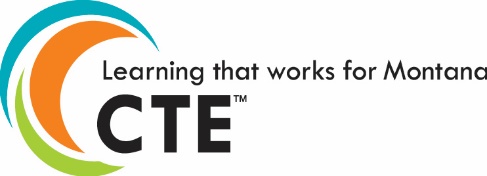 MONTANA CAREER PATHWAYSMONTANA CAREER PATHWAYSMONTANA CAREER PATHWAYSMONTANA CAREER PATHWAYSMONTANA CAREER PATHWAYSMONTANA CAREER PATHWAYSMONTANA CAREER PATHWAYSMONTANA CAREER PATHWAYSCareer and Technical EducationCareer and Technical EducationCareer and Technical EducationCareer and Technical EducationCareer and Technical EducationCareer and Technical EducationCareer and Technical EducationCareer and Technical EducationArea of Study: Health Science EducationArea of Study: Health Science EducationArea of Study: Health Science EducationArea of Study: Health Science EducationArea of Study: Health Science EducationArea of Study: Health Science EducationArea of Study: Health Science EducationArea of Study: Health Science EducationArea of Study: Health Science EducationArea of Study: Health Science EducationCareer Pathway: Health ProfessionsCareer Pathway: Health ProfessionsCareer Pathway: Health ProfessionsCareer Pathway: Health ProfessionsCareer Pathway: Health ProfessionsCareer Pathway: Health ProfessionsCareer Pathway: Health ProfessionsCareer Pathway: Health ProfessionsCareer Pathway: Health ProfessionsCareer Pathway: Health ProfessionsCareer Pathway: Health ProfessionsCareer Pathway: Health ProfessionsCareer Pathway: Health ProfessionsGet the FactsThe Health Professions Career Cluster prepares students for careers in the foundational skills to pursue careers in therapeutic services, diagnostic services, health informatics, support services, and biotechnology research and development.CAREER AND TECHNICAL EDUCATIONRecommended Pathway CoursesCAREER AND TECHNICAL EDUCATIONRecommended Pathway CoursesCAREER AND TECHNICAL EDUCATIONRecommended Pathway CoursesCAREER AND TECHNICAL EDUCATIONRecommended Pathway CoursesCAREER AND TECHNICAL EDUCATIONRecommended Pathway CoursesCAREER AND TECHNICAL EDUCATIONRecommended Pathway CoursesCAREER AND TECHNICAL EDUCATIONRecommended Pathway CoursesCAREER AND TECHNICAL EDUCATIONRecommended Pathway CoursesCareers in Healthcare are:High demand/High skill/High wageGet the FactsThe Health Professions Career Cluster prepares students for careers in the foundational skills to pursue careers in therapeutic services, diagnostic services, health informatics, support services, and biotechnology research and development.Students may select individual courses for exploration or
a complete Pathway for an in-depth focusStudents may select individual courses for exploration or
a complete Pathway for an in-depth focusStudents may select individual courses for exploration or
a complete Pathway for an in-depth focusStudents may select individual courses for exploration or
a complete Pathway for an in-depth focusStudents may select individual courses for exploration or
a complete Pathway for an in-depth focusStudents may select individual courses for exploration or
a complete Pathway for an in-depth focusStudents may select individual courses for exploration or
a complete Pathway for an in-depth focusStudents may select individual courses for exploration or
a complete Pathway for an in-depth focusCareers in Healthcare are:High demand/High skill/High wageGet the FactsThe Health Professions Career Cluster prepares students for careers in the foundational skills to pursue careers in therapeutic services, diagnostic services, health informatics, support services, and biotechnology research and development.CLASS AVAILABILITY MAY VARY AT YOUR SCHOOLCLASS AVAILABILITY MAY VARY AT YOUR SCHOOLCLASS AVAILABILITY MAY VARY AT YOUR SCHOOLCLASS AVAILABILITY MAY VARY AT YOUR SCHOOLCLASS AVAILABILITY MAY VARY AT YOUR SCHOOLCLASS AVAILABILITY MAY VARY AT YOUR SCHOOLCLASS AVAILABILITY MAY VARY AT YOUR SCHOOLCLASS AVAILABILITY MAY VARY AT YOUR SCHOOLCareers in Healthcare are:High demand/High skill/High wageGet the FactsThe Health Professions Career Cluster prepares students for careers in the foundational skills to pursue careers in therapeutic services, diagnostic services, health informatics, support services, and biotechnology research and development.Course #Course #Foundation Courses (required)Foundation Courses (required)Foundation Courses (required)Foundation Courses (required)CreditCreditCareer ExamplesGet the FactsThe Health Professions Career Cluster prepares students for careers in the foundational skills to pursue careers in therapeutic services, diagnostic services, health informatics, support services, and biotechnology research and development.1400114001Exploration of Healthcare Occupations Exploration of Healthcare Occupations Exploration of Healthcare Occupations Exploration of Healthcare Occupations .5.5Medical AssistantParamedicRegistered NurseMedical TechnologistPhysical Therapy AssistantSurgical TechnicianMedical DoctorDentistPharmacistHealthcare Administrator Get the FactsThe Health Professions Career Cluster prepares students for careers in the foundational skills to pursue careers in therapeutic services, diagnostic services, health informatics, support services, and biotechnology research and development.1400214002Health Care Occupations-ComprehensiveHealth Care Occupations-ComprehensiveHealth Care Occupations-ComprehensiveHealth Care Occupations-Comprehensive1.01.0Medical AssistantParamedicRegistered NurseMedical TechnologistPhysical Therapy AssistantSurgical TechnicianMedical DoctorDentistPharmacistHealthcare Administrator Get the FactsThe Health Professions Career Cluster prepares students for careers in the foundational skills to pursue careers in therapeutic services, diagnostic services, health informatics, support services, and biotechnology research and development.1425114251Principles of Biomedical Science (Project Lead the Way)Principles of Biomedical Science (Project Lead the Way)Principles of Biomedical Science (Project Lead the Way)Principles of Biomedical Science (Project Lead the Way)1.01.0Medical AssistantParamedicRegistered NurseMedical TechnologistPhysical Therapy AssistantSurgical TechnicianMedical DoctorDentistPharmacistHealthcare Administrator Workforce TrendsThe growth in health care employment has been steady. Rapid job growth in health care is expected to continue in the future as Montana’s aging population continues to demand more health care services and as Montana’s overall population grows.These trends present a great opportunity for students and job seekers to find employment in a high-demand and high-wage industry.0305303053Anatomy & Physiology or Human Body Systems Anatomy & Physiology or Human Body Systems Anatomy & Physiology or Human Body Systems Anatomy & Physiology or Human Body Systems .5.5Medical AssistantParamedicRegistered NurseMedical TechnologistPhysical Therapy AssistantSurgical TechnicianMedical DoctorDentistPharmacistHealthcare Administrator Workforce TrendsThe growth in health care employment has been steady. Rapid job growth in health care is expected to continue in the future as Montana’s aging population continues to demand more health care services and as Montana’s overall population grows.These trends present a great opportunity for students and job seekers to find employment in a high-demand and high-wage industry.Elective CoursesElective CoursesElective CoursesElective CoursesMedical AssistantParamedicRegistered NurseMedical TechnologistPhysical Therapy AssistantSurgical TechnicianMedical DoctorDentistPharmacistHealthcare Administrator Workforce TrendsThe growth in health care employment has been steady. Rapid job growth in health care is expected to continue in the future as Montana’s aging population continues to demand more health care services and as Montana’s overall population grows.These trends present a great opportunity for students and job seekers to find employment in a high-demand and high-wage industry.1405114051Nursing AssistingNursing AssistingNursing AssistingNursing Assisting.50.50Medical AssistantParamedicRegistered NurseMedical TechnologistPhysical Therapy AssistantSurgical TechnicianMedical DoctorDentistPharmacistHealthcare Administrator Workforce TrendsThe growth in health care employment has been steady. Rapid job growth in health care is expected to continue in the future as Montana’s aging population continues to demand more health care services and as Montana’s overall population grows.These trends present a great opportunity for students and job seekers to find employment in a high-demand and high-wage industry.1405514055Emergency Medical TechnologyEmergency Medical TechnologyEmergency Medical TechnologyEmergency Medical Technology.50.50Medical AssistantParamedicRegistered NurseMedical TechnologistPhysical Therapy AssistantSurgical TechnicianMedical DoctorDentistPharmacistHealthcare Administrator Workforce TrendsThe growth in health care employment has been steady. Rapid job growth in health care is expected to continue in the future as Montana’s aging population continues to demand more health care services and as Montana’s overall population grows.These trends present a great opportunity for students and job seekers to find employment in a high-demand and high-wage industry.1406214062Care of AthletesCare of AthletesCare of AthletesCare of Athletes.50.50Medical AssistantParamedicRegistered NurseMedical TechnologistPhysical Therapy AssistantSurgical TechnicianMedical DoctorDentistPharmacistHealthcare Administrator Workforce TrendsThe growth in health care employment has been steady. Rapid job growth in health care is expected to continue in the future as Montana’s aging population continues to demand more health care services and as Montana’s overall population grows.These trends present a great opportunity for students and job seekers to find employment in a high-demand and high-wage industry.1415314153Medical Office Procedures Medical Office Procedures Medical Office Procedures Medical Office Procedures .50.50Medical AssistantParamedicRegistered NurseMedical TechnologistPhysical Therapy AssistantSurgical TechnicianMedical DoctorDentistPharmacistHealthcare Administrator Workforce TrendsThe growth in health care employment has been steady. Rapid job growth in health care is expected to continue in the future as Montana’s aging population continues to demand more health care services and as Montana’s overall population grows.These trends present a great opportunity for students and job seekers to find employment in a high-demand and high-wage industry.1409914099Med Prep III (Advanced Therapeutics)Med Prep III (Advanced Therapeutics)Med Prep III (Advanced Therapeutics)Med Prep III (Advanced Therapeutics).50.50Medical AssistantParamedicRegistered NurseMedical TechnologistPhysical Therapy AssistantSurgical TechnicianMedical DoctorDentistPharmacistHealthcare Administrator Workforce TrendsThe growth in health care employment has been steady. Rapid job growth in health care is expected to continue in the future as Montana’s aging population continues to demand more health care services and as Montana’s overall population grows.These trends present a great opportunity for students and job seekers to find employment in a high-demand and high-wage industry.1415214152Pharmacy AssistingPharmacy AssistingPharmacy AssistingPharmacy Assisting.50.50Medical AssistantParamedicRegistered NurseMedical TechnologistPhysical Therapy AssistantSurgical TechnicianMedical DoctorDentistPharmacistHealthcare Administrator Workforce TrendsThe growth in health care employment has been steady. Rapid job growth in health care is expected to continue in the future as Montana’s aging population continues to demand more health care services and as Montana’s overall population grows.These trends present a great opportunity for students and job seekers to find employment in a high-demand and high-wage industry.1415414154Medical TerminologyMedical TerminologyMedical TerminologyMedical Terminology.50.50Medical AssistantParamedicRegistered NurseMedical TechnologistPhysical Therapy AssistantSurgical TechnicianMedical DoctorDentistPharmacistHealthcare Administrator Workforce TrendsThe growth in health care employment has been steady. Rapid job growth in health care is expected to continue in the future as Montana’s aging population continues to demand more health care services and as Montana’s overall population grows.These trends present a great opportunity for students and job seekers to find employment in a high-demand and high-wage industry.1425114251Human Body Systems (Project Lead the Way)Human Body Systems (Project Lead the Way)Human Body Systems (Project Lead the Way)Human Body Systems (Project Lead the Way)1.01.0According to the Montana Department of Labor and Industry, the median hourly wage for occupations within Healthcare is $60,000 .Workforce TrendsThe growth in health care employment has been steady. Rapid job growth in health care is expected to continue in the future as Montana’s aging population continues to demand more health care services and as Montana’s overall population grows.These trends present a great opportunity for students and job seekers to find employment in a high-demand and high-wage industry.1425214252Medical Interventions (Project Lead the Way)Medical Interventions (Project Lead the Way)Medical Interventions (Project Lead the Way)Medical Interventions (Project Lead the Way)1.01.0According to the Montana Department of Labor and Industry, the median hourly wage for occupations within Healthcare is $60,000 .Workforce TrendsThe growth in health care employment has been steady. Rapid job growth in health care is expected to continue in the future as Montana’s aging population continues to demand more health care services and as Montana’s overall population grows.These trends present a great opportunity for students and job seekers to find employment in a high-demand and high-wage industry.1425214252Biomedical Innovations (Project Lead the Way)Biomedical Innovations (Project Lead the Way)Biomedical Innovations (Project Lead the Way)Biomedical Innovations (Project Lead the Way)1.01.0According to the Montana Department of Labor and Industry, the median hourly wage for occupations within Healthcare is $60,000 .Workforce TrendsThe growth in health care employment has been steady. Rapid job growth in health care is expected to continue in the future as Montana’s aging population continues to demand more health care services and as Montana’s overall population grows.These trends present a great opportunity for students and job seekers to find employment in a high-demand and high-wage industry.1499814998Workplace Experience (pre-apprenticeships, internships)Workplace Experience (pre-apprenticeships, internships)Workplace Experience (pre-apprenticeships, internships)Workplace Experience (pre-apprenticeships, internships).50.50According to the Montana Department of Labor and Industry, the median hourly wage for occupations within Healthcare is $60,000 .Workforce TrendsThe growth in health care employment has been steady. Rapid job growth in health care is expected to continue in the future as Montana’s aging population continues to demand more health care services and as Montana’s overall population grows.These trends present a great opportunity for students and job seekers to find employment in a high-demand and high-wage industry.Foundation courses taken beyond the required credits can be used as elective credit.
Additional CTE Credits are recommended for Pathway completionFoundation courses taken beyond the required credits can be used as elective credit.
Additional CTE Credits are recommended for Pathway completionFoundation courses taken beyond the required credits can be used as elective credit.
Additional CTE Credits are recommended for Pathway completionFoundation courses taken beyond the required credits can be used as elective credit.
Additional CTE Credits are recommended for Pathway completionFoundation courses taken beyond the required credits can be used as elective credit.
Additional CTE Credits are recommended for Pathway completionFoundation courses taken beyond the required credits can be used as elective credit.
Additional CTE Credits are recommended for Pathway completionFoundation courses taken beyond the required credits can be used as elective credit.
Additional CTE Credits are recommended for Pathway completionFoundation courses taken beyond the required credits can be used as elective credit.
Additional CTE Credits are recommended for Pathway completion2.0 credits for completionAccording to the Montana Department of Labor and Industry, the median hourly wage for occupations within Healthcare is $60,000 .Workforce TrendsThe growth in health care employment has been steady. Rapid job growth in health care is expected to continue in the future as Montana’s aging population continues to demand more health care services and as Montana’s overall population grows.These trends present a great opportunity for students and job seekers to find employment in a high-demand and high-wage industry.According to the Montana Department of Labor and Industry, the median hourly wage for occupations within Healthcare is $60,000 .State Graduation RequirementsState Graduation RequirementsState Graduation RequirementsState Graduation RequirementsSuggested High School Plan of StudySuggested High School Plan of StudySuggested High School Plan of StudySuggested High School Plan of StudySuggested High School Plan of StudySuggested High School Plan of StudySuggested High School Plan of StudySuggested High School Plan of StudyCollege and CareerHigh SchoolAdministrative Rules of Montana 10.55.905High SchoolAdministrative Rules of Montana 10.55.905High SchoolAdministrative Rules of Montana 10.55.905High SchoolAdministrative Rules of Montana 10.55.9059th Grade Suggested9th Grade Suggested9th Grade Suggested10th Grade Suggested11th Grade Suggested11th Grade Suggested12th Grade Suggested12th Grade SuggestedBeyond High SchoolThere are many options for education and training beyond high school, depending on your career goals.CertificateAssociate degreeBachelor’s degreeProfessional degreeOn-the-job trainingApprenticeshipMilitary trainingFor more information on salary projections, labor market demand, and training options, visit lmi.mt.gov.English/Language ArtsEnglish/Language Arts4.04.0English 9  1.0English 9  1.0English 9  1.0English 10  1.0English 11  1.0English 11  1.0English 12  1.0English 12  1.0Beyond High SchoolThere are many options for education and training beyond high school, depending on your career goals.CertificateAssociate degreeBachelor’s degreeProfessional degreeOn-the-job trainingApprenticeshipMilitary trainingFor more information on salary projections, labor market demand, and training options, visit lmi.mt.gov.MathematicsMathematics2.02.0Math*  1.0Math*  1.0Math*  1.0Math*  1.0Math*  1.0Math*  1.0Math*  1.0Math*  1.0Beyond High SchoolThere are many options for education and training beyond high school, depending on your career goals.CertificateAssociate degreeBachelor’s degreeProfessional degreeOn-the-job trainingApprenticeshipMilitary trainingFor more information on salary projections, labor market demand, and training options, visit lmi.mt.gov.Social StudiesSocial Studies2.02.0Social Studies*  .50/1.0Social Studies*  .50/1.0Social Studies*  .50/1.0Social Studies*  .50/1.0U.S History  1.0U.S History  1.0U.S. Government  1.0U.S. Government  1.0Beyond High SchoolThere are many options for education and training beyond high school, depending on your career goals.CertificateAssociate degreeBachelor’s degreeProfessional degreeOn-the-job trainingApprenticeshipMilitary trainingFor more information on salary projections, labor market demand, and training options, visit lmi.mt.gov.ScienceScience2.02.0Earth Science  1.0Earth Science  1.0Earth Science  1.0Biology  1.0Chemistry & AP Human Biology recommended as ElectiveChemistry & AP Human Biology recommended as ElectiveChemistry & AP Human Biology recommended as ElectiveChemistry & AP Human Biology recommended as ElectiveBeyond High SchoolThere are many options for education and training beyond high school, depending on your career goals.CertificateAssociate degreeBachelor’s degreeProfessional degreeOn-the-job trainingApprenticeshipMilitary trainingFor more information on salary projections, labor market demand, and training options, visit lmi.mt.gov.Health EnhancementHealth Enhancement1.01.0P.E./Health*  .50P.E./Health*  .50P.E./Health*  .50P.E./Health*  .50P.E./Health Electives*P.E./Health Electives*P.E./Health Electives*P.E./Health Electives*Beyond High SchoolThere are many options for education and training beyond high school, depending on your career goals.CertificateAssociate degreeBachelor’s degreeProfessional degreeOn-the-job trainingApprenticeshipMilitary trainingFor more information on salary projections, labor market demand, and training options, visit lmi.mt.gov.ArtsArts1.01.0Arts Courses*  1.0Arts Courses*  1.0Arts Courses*  1.0Arts Courses*  1.0Arts Courses*  1.0Arts Courses*  1.0Arts Courses*  1.0Arts Courses*  1.0Beyond High SchoolThere are many options for education and training beyond high school, depending on your career goals.CertificateAssociate degreeBachelor’s degreeProfessional degreeOn-the-job trainingApprenticeshipMilitary trainingFor more information on salary projections, labor market demand, and training options, visit lmi.mt.gov.Career and Technical EducationCareer and Technical Education1.01.0Pathway Foundation Course  .50/1.0Pathway Foundation Course  .50/1.0Pathway Foundation Course  .50/1.0Pathway Foundation Course  .50/1.0Pathway Elective Course  .50/1.0Pathway Elective Course  .50/1.0Pathway Elective Course  .50/1.0Pathway Elective Course  .50/1.0Beyond High SchoolThere are many options for education and training beyond high school, depending on your career goals.CertificateAssociate degreeBachelor’s degreeProfessional degreeOn-the-job trainingApprenticeshipMilitary trainingFor more information on salary projections, labor market demand, and training options, visit lmi.mt.gov.Work-Based LearningWork-Based LearningWork-Based LearningWork-Based LearningParticipation in a Pathway-related work-based learning experienceParticipation in a Pathway-related work-based learning experienceParticipation in a Pathway-related work-based learning experienceParticipation in a Pathway-related work-based learning experienceParticipation in a Pathway-related work-based learning experienceParticipation in a Pathway-related work-based learning experienceParticipation in a Pathway-related work-based learning experienceParticipation in a Pathway-related work-based learning experienceBeyond High SchoolThere are many options for education and training beyond high school, depending on your career goals.CertificateAssociate degreeBachelor’s degreeProfessional degreeOn-the-job trainingApprenticeshipMilitary trainingFor more information on salary projections, labor market demand, and training options, visit lmi.mt.gov.Career and Technical Student OrganizationCareer and Technical Student OrganizationCareer and Technical Student OrganizationCareer and Technical Student OrganizationHOSA-Future Health ProfessionalsHOSA-Future Health ProfessionalsHOSA-Future Health ProfessionalsHOSA-Future Health ProfessionalsHOSA-Future Health ProfessionalsHOSA-Future Health ProfessionalsHOSA-Future Health ProfessionalsHOSA-Future Health ProfessionalsBeyond High SchoolThere are many options for education and training beyond high school, depending on your career goals.CertificateAssociate degreeBachelor’s degreeProfessional degreeOn-the-job trainingApprenticeshipMilitary trainingFor more information on salary projections, labor market demand, and training options, visit lmi.mt.gov.*Talk to your school counselor about requirements in the core curriculum. Core curriculum and elective requirements vary district to district.Many CTE courses may qualify for dual enrollment credit, which in some cases may earn up to 1.0 credit toward Pathway completion. Talk to your school counselor about availability.*Talk to your school counselor about requirements in the core curriculum. Core curriculum and elective requirements vary district to district.Many CTE courses may qualify for dual enrollment credit, which in some cases may earn up to 1.0 credit toward Pathway completion. Talk to your school counselor about availability.*Talk to your school counselor about requirements in the core curriculum. Core curriculum and elective requirements vary district to district.Many CTE courses may qualify for dual enrollment credit, which in some cases may earn up to 1.0 credit toward Pathway completion. Talk to your school counselor about availability.*Talk to your school counselor about requirements in the core curriculum. Core curriculum and elective requirements vary district to district.Many CTE courses may qualify for dual enrollment credit, which in some cases may earn up to 1.0 credit toward Pathway completion. Talk to your school counselor about availability.*Talk to your school counselor about requirements in the core curriculum. Core curriculum and elective requirements vary district to district.Many CTE courses may qualify for dual enrollment credit, which in some cases may earn up to 1.0 credit toward Pathway completion. Talk to your school counselor about availability.*Talk to your school counselor about requirements in the core curriculum. Core curriculum and elective requirements vary district to district.Many CTE courses may qualify for dual enrollment credit, which in some cases may earn up to 1.0 credit toward Pathway completion. Talk to your school counselor about availability.Dual enrollment course offerings vary by school and district.Many Montana post-secondary programs accept high school courses toward a two- and four-year degree through dual enrollment. Check with post-secondary campuses for details.Dual enrollment course offerings vary by school and district.Many Montana post-secondary programs accept high school courses toward a two- and four-year degree through dual enrollment. Check with post-secondary campuses for details.Dual enrollment course offerings vary by school and district.Many Montana post-secondary programs accept high school courses toward a two- and four-year degree through dual enrollment. Check with post-secondary campuses for details.Dual enrollment course offerings vary by school and district.Many Montana post-secondary programs accept high school courses toward a two- and four-year degree through dual enrollment. Check with post-secondary campuses for details.Dual enrollment course offerings vary by school and district.Many Montana post-secondary programs accept high school courses toward a two- and four-year degree through dual enrollment. Check with post-secondary campuses for details.Dual enrollment course offerings vary by school and district.Many Montana post-secondary programs accept high school courses toward a two- and four-year degree through dual enrollment. Check with post-secondary campuses for details.Beyond High SchoolThere are many options for education and training beyond high school, depending on your career goals.CertificateAssociate degreeBachelor’s degreeProfessional degreeOn-the-job trainingApprenticeshipMilitary trainingFor more information on salary projections, labor market demand, and training options, visit lmi.mt.gov.